Муниципальное бюджетное образовательное учреждениедополнительного образования«Детско-юношеский центр» пгт. ЖешартКонспект мероприятия по программе«Юрган»(третий год обучения)«Покров – натопи избу без дров»Педагог дополнительного образования Бер Наталья ВалентиновнаТема мероприятия:     Календарно – обрядовый  праздник«Покров – натопи избу без дров»Состав учебной группы: 12 человекВозраст детей:  9 - 10 летЦель мероприятия:Сформировать знания о народных обрядовых праздниках.Задачи: Научить видеть красоту и понимать традиции своего народа;Развивать способность усвоению традиций своего народа;Выработать потребность в соблюдении традиций своего народа;Воспитывать ценное отношение к традициям своего народа.Оборудование и наглядный материал:Помещение оформлено (изба, домашняя утварь);Магнитофон;Музыкальная фонограмма «Народная музыка, песни»;Предметы для игр.Оформление помещения. Изображение избы, домашней утвари. Звучит народная музыка «Камаринская».Ведущая. С давних пор повелось на земле народа коми встречать приход снежной зимы, теплой весны, красного лета, урожайной осени. Приглашали выглянуть солнышко, прилететь птиц, пролиться дождику. Складывались в народе пословицы, загадки, припевки о временах года. Примечали люди, что снежная зима обещает богатый урожай, что после дождливого мая всё хорошо растет. Из уст в уста передавались народные приметы, песни, праздники, игры и дошли до наших времен. Сегодня мы с вами отмечаем праздник Покров. Покров – натопи избу без дров. Покров встречали 14 октября.Урожай убран. Можно ходить в гости веселиться, да про урожай говорить.Хозяйка. Вот и к нам гости дорогие пришли, наши ребятки. А вот это наша изба.Наша изба ровно тепла.Ведущая. Домом жить -  не лукошко шить.Домом жить – не развеся уши ходить.Домом жить – обо всем тужить.Ведущая.  Изба у тебя хозяйка светлая, теплая, уютная, красивая. Да вот в чем дело: прослышала я, что нашу избу хотят занять звери: медведь, лиса, заяц, волк. Все теплого местечка на зиму ищут. Что делать то будем. Ведь их тоже жалко, в лесу зимой холодно, голодно, снегу много, а еды мало.Хозяйка.  Да жалко их, жалко.Ведущая.  Ну не расстраивайся хозяйка, мы что - нибудь придумаем.Хозяйка.  Слышу – послышу, идет кто-то.Входит лиса.Лиса.  Здравствуй, честной народ! Пустите к вам пожить.Ведущая.  А зачем, вы же в лесу живете?Лиса.  Вы что про Покров забыли? На Покров до обеда осень, а после обеда – зима. Чини избу до Покрова, а то не будет тепла. Ведущая.  Ну, так лиса и принимайся за дело, раз просишься в избе пожить. А ребята тебе помогут. Хозяйка. Батюшка Покров! Покрой избу теплом, а хозяйку – добром.Ведущая. Вот тебе лисонька дети, а вот вата (мох).Игра 1. «Кто быстрее утеплит стену» 2 команды по 4 человека. По очереди несут вату и затыкают стену (коробки, вата, палочки). Лиса вместе с хозяйкой помогает каждой команде.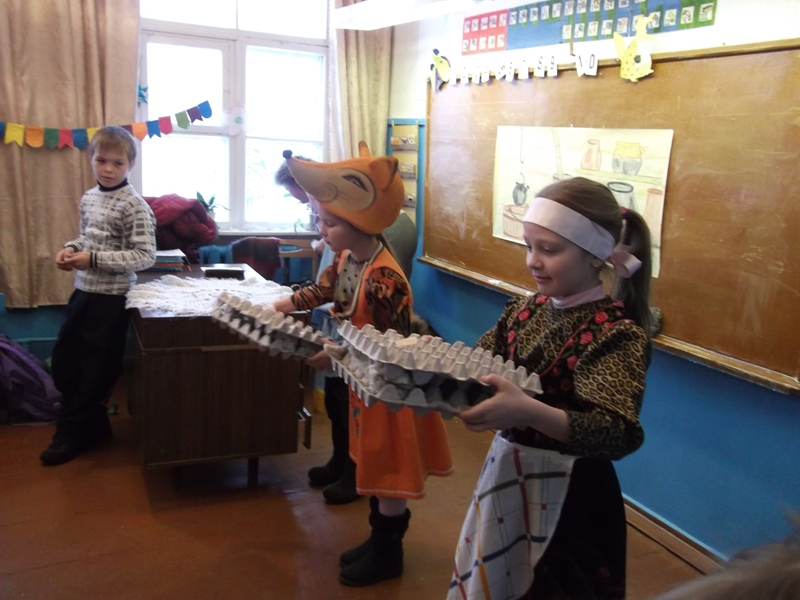 Ведущая.  Работа закончена. А давайте все вместе поиграем.Игра 2.  «Дети»  Предлагается выполнять команды ведущего только в том случае, если он произнесет обращение «дети». Например: «Дети, хлопните в ладоши», все должны хлопнуть. «А теперь топните», никто не должен выполнять, так как не было сказано обращение «дети» (покачайте головой, потрогайте нос, улыбнитесь, наклонитесь, подергайте соседа за ушко, и др.)(ведущий хвалит детей или обращает внимание на ошибки).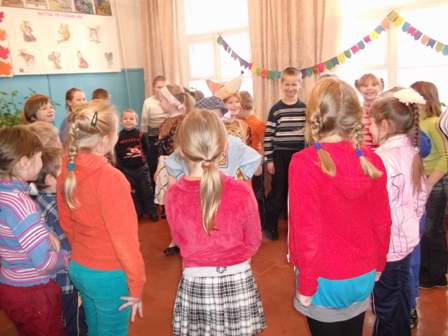 Хозяйка.  Слышу – послышу, идет кто-то.(заходит волк)Волк.   Здравствуй, честной народ! Пустите к вам пожить.Ведущая.  А зачем, вы же в лесу живете?Волк.  Вы что про Покров забыли? На Покров до обеда осень, а после обеда – зима. В избе сейчас  тепло, а дрова – то где?Хозяйка.  Волк раз хочешь здесь жить вот тебе и задание. За дровами сходи, да печь истопи, а потом надо угощенье готовить.Волк. Ой, боюсь, один не справлюсь.Ведущая.  А тебе наши ребята помогут, смотри какие они у нас хорошие, дружные, добрые.Игра 3 «Кто быстрее принесёт дров»2 команды по 4-6  человек. По очереди приносят дрова и красиво складывают.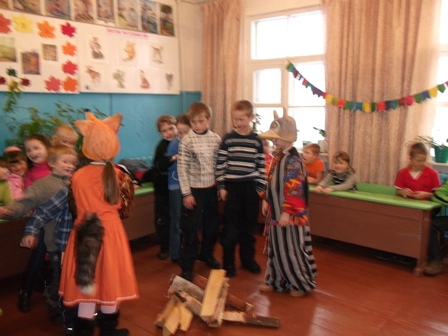 Ведущая. Ой, ты, печка – сударыня,Помоги нам, барыня, ты свари, испеки,Обогрей, освети, в дом богатство неси.Молодцы ребята и ты волк молодец.Работа закончена. А теперь опять все вместе поиграем.Игра  4.  «Музыкальная игра с резинкой»Игроки становятся в круг. Внутри круга лежит резинка. Дети одной ногой встают в резинку и растягивают ее. Под музыку двигаются по кругу, одна нога в резинке. Как только музыка кончается, дети быстро убирают ногу из резинки, кто не успел, тот выбывает из игры, игра продолжается пока не останется один игрок.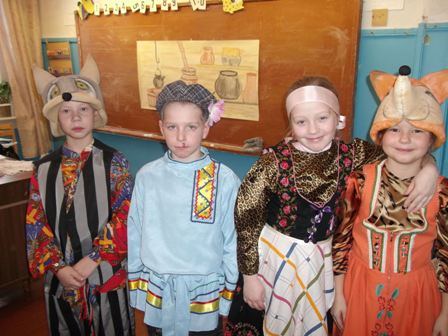 Хозяин.  Слышу – послышу, идет кто-то.    (заходит заяц)Заяц   Здравствуй, честной народ! Пустите к вам пожить.Ведущая.  А зачем, вы же в лесу живете?Заяц.  Вы что про Покров забыли? На Покров до обеда осень, а после обеда – зима. В избе сейчас  тепло, много дров, а на печке – то ничего не варится?Хозяин.  Заяц, раз хочешь здесь жить вот тебе и задание. За водой сходи, а потом надо угощенье готовить.Заяц.   Хорошо. А можно мы сначала поиграем?Ведущая. Нет, заяц, то что забыл «Что делу - время – потехе час. Давай иди за водой.       (Заяц принес воды).Ведущая.   А вот теперь и поиграть не грех. Поднимай всех ребят, всех гостей.Игра  5.  «Звери нас удивили»      (игра с движениями).Волк дрова рубил,Заяц по воду ходил,В грязи ножки увозил.Лиса парилася,Да ударилася ненарокомПравым боком, ребро вывихнула.Звери поднимали, животики надорвали.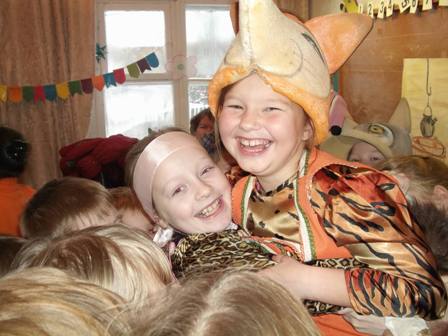 Хозяин  Слышу – послышу, идет кто-то.    (заходит медведь)Медведь   Здравствуй, честной народ! Пустите к вам пожить.Ведущая.  А зачем, вы же в лесу живете?Медведь.  Вы что про Покров забыли? На Покров до обеда осень, а после обеда – зима. В избе сейчас  тепло, много дров, наварили, напекли, а что зимой оденете. Всё приготовили?Хозяин  Конечно. Лаптей наплели, одежды нашили.Ведущая. Вот почему у нас и веселье, что кончил дело – гуляй смело.Медведь.  Вот я тоже вам целый чемодан принёс. Посмотрите, что в нем. Может, что и понравится.Игра  6  «Бабушкин сундук»   Игрок каждой команды бежит к сундуку, берет любую вещь, бежит и начинает надевать вещь из сундука на одного из игроков. Бегают до тех пор, пока не закончатся вещи в сундуке. Задача игроков – нарядиться как можно быстрее и смешнее.Ведущая.      Молодцы!    Спасибо, Мишенька.    Мы теперь будем знать, что это народный праздник  -  Покров. 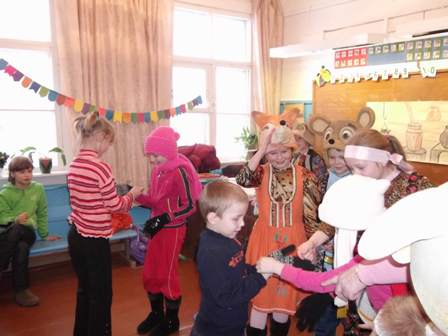 Ведущая. Окончился праздник, настал расставания час,                 Шутили, играли и нас согревали улыбки и блеск ваших глаз!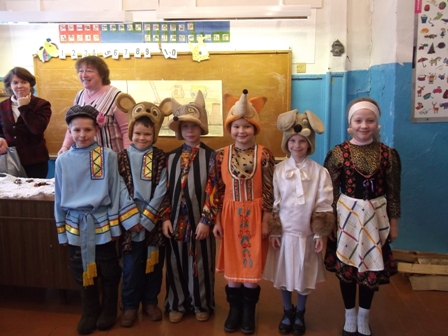 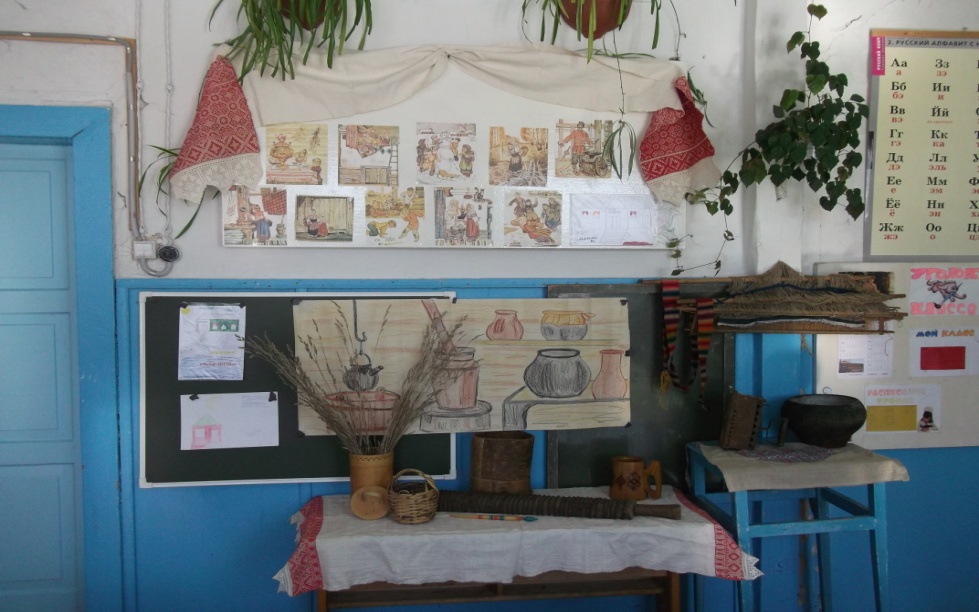 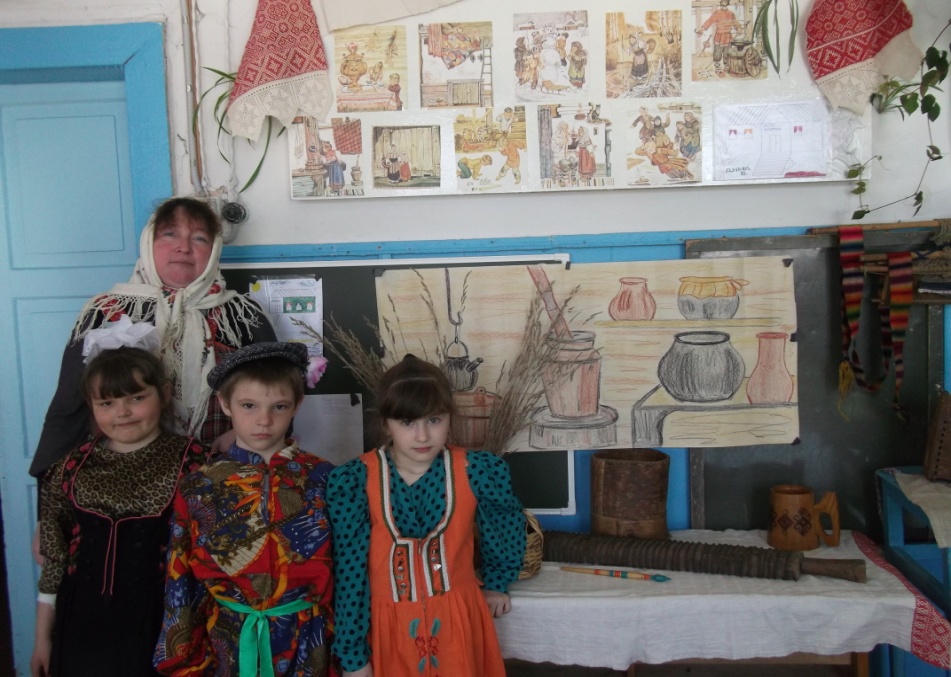 